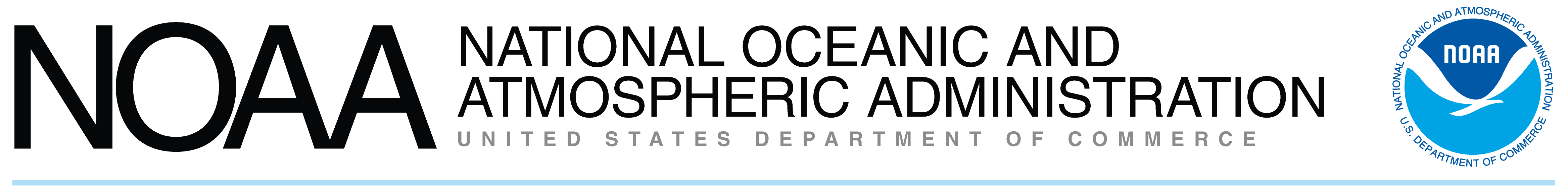 NOAA in the District of Columbia“NOAA's work touches the daily lives of every person in the United States and in much of the world. Our products and services are the result of the hard work of NOAA’s dedicated staff and partner organizations located in program and research offices throughout the country. The following is a summary of NOAA programs based in, and focused on, the District of Columbia.”Dr. Jane LubchencoUnder Secretary of Commerce for Oceans and Atmosphereand NOAA AdministratorDC
National Marine Fisheries Service (NMFS)
Office of Habitat Conservation
Chesapeake Bay Office
Chesapeake Bay-Watershed Education and Training (B-WET) Program
The NOAA Bay-Watershed Education and Training (B-WET) Program is an environmental education program that promotes locally relevant, experiential learning in the K-12 environment. The primary delivery of B-WET is through competitive funding that promotes Meaningful Watershed Educational Experiences (MWEEs). B-WET currently serves seven areas of the country: California, Chesapeake Bay, Great Lakes, Gulf of Mexico, Hawai'i, New England, and the Pacific Northwest. The Chesapeake B-WET Program recognizes that knowledge and commitment built from firsthand experience, especially in the context of one's community and culture, is essential for achieving environmental stewardship. Chesapeake B-WET responds to regional education and environmental priorities through local implementation of competitive grant funds.  Please see regional funding opportunity for priorities and eligibility details.
http://chesapeakebay.noaa.gov/bwet

National Marine Fisheries Service (NMFS)
Northeast Fisheries Science Center
National Systematics Laboratory - National Museum of Natural History, Division of Fishes
The National Systematic Laboratory studies fishes, crustaceans, squids, sponges, jellyfish, and corals. As part of the Smithsonian Institution’s National Museum of Natural History, located on the National Mall in Washington, DC, its major research activities are to describe new species, to catalogue and revise groups of species so they can be correctly identified, and to study the evolutionary relationships among species. Staff hold adjunct positions at the National Museum and curate the museum’s fish collection, by far the world's largest, with some 4 million specimens.
http://www.nefsc.noaa.gov/nsl/mainpage/

National Ocean Service (NOS)
Center for Operational Oceanographic Products and Services
National Water Level Observation Network
NOS operates one long-term continuously operating tide station in Washington, DC, which provides data and information on tidal data and relative sea level trends, and is capable of producing real-time data for storm surge warning.
http://http://www.tidesandcurrents.noaa.gov




National Ocean Service (NOS)
National Geodetic Survey
Geodetic Coordinator
The Geodetic Coordinator is an employee that serves as liaison between NOS and DC. NOS helps guide and assist the DC’s charting, geodetic and surveying programs through technical transfer. This program also provides assistance in planning and implementing Geographic/Land Information System (GIS/LIS) projects.
http://http://www.ngs.noaa.gov/ADVISORS/AdvisorsIndex.shtml

National Weather Service (NWS)
Automated Surface Observing Systems
Washington, DC Station
The Automated Surface Observing Systems (ASOS) program is a joint effort of the National Weather Service (NWS), the Federal Aviation Administration (FAA), and the Department of Defense (DOD). ASOS serves as the Nation's primary surface weather observing network. ASOS is designed to support weather forecast activities and aviation operations and, at the same time, support the needs of the meteorological, hydrological, and climatological research communities. ASOS works non-stop, updating observations every minute, 24 hours a day, every day of the year observing basic weather elements, such as cloud cover, precipitation, wind, sea level pressure, and conditions, such as rain, snow, freezing rain, thunderstorms, and fog. There is one ASOS stations in the District.
http://www.nws.noaa.gov/mirs/public/prods/maps/map_images/state-maps/asos_09/DC_asos.pdf and http://www.nws.noaa.gov/asos/

National Weather Service (NWS)
Cooperative Observer Program
Washington, DC Sites
The National Weather Service (NWS) Cooperative Observer Program (COOP) is truly the Nation's weather and climate observing network of, by and for the people. More than 10,000 volunteers take observations on farms, in urban and suburban areas, National Parks, seashores, and mountaintops. The data are representative of where people live, work and play. The COOP was formally created in 1890 under the NWS Organic Act to provide observational meteorological data, usually consisting of daily maximum and minimum temperatures, snowfall, and 24-hour precipitation totals, required to define the climate of the United States and to help measure long-term climate changes, and to provide observational meteorological data in near real-time to support forecast, warning and other public service programs of the NWS.

The data are also used by other federal (including the Department of Homeland Security), state and local entities, as well as private companies (such as the energy and insurance industries). In some cases, the data are used to make billions of dollars worth of decisions. For example, the energy sector uses COOP data to calculate the Heating and Cooling Degree Days which are used to determine individuals’ energy bills monthly. There are two COOP sites in the District.
http://www.nws.noaa.gov/mirs/public/prods/maps/map_images/state-maps/coop_09/DC_coop.pdf and http://www.nws.noaa.gov/om/coop/

National Weather Service (NWS)
NOAA Weather Radio All Hazards
Washington, DC Transmitter
NOAA Weather Radio All Hazards (NWR) is a nationwide network of radio stations broadcasting continuous weather information directly from the nearest National Weather Service (NWS) forecast office. NWR broadcasts official NWS warnings, watches, forecasts and other hazard information 24 hours a day, 7 days a week. Working with the Federal Communication Commission's (FCC) Emergency Alert System, NWR is an "All Hazards" radio network, making it the single source for comprehensive weather and emergency information. In conjunction with federal, state, and local emergency managers and other public officials, NWR also broadcasts warning and post-event information for all types of hazards – including natural (such as earthquakes or avalanches), environmental (such as chemical releases or oil spills), and public safety (such as AMBER alerts or 911 Telephone outages). Known as the "Voice of NOAA's National Weather Service," NWR is provided as a public service by the NWS. NWR includes 1,100 transmitters covering all 50 states and the District of Columbia, adjacent coastal waters, Puerto Rico, the U.S. Virgin Islands, and the U.S. Pacific Territories. There is one NWR transmitter in the District.
http://www.nws.noaa.gov/mirs/public/prods/maps/map_images/state-maps/nwr_09/DC_nwr.pdf and http://www.nws.noaa.gov/nwr/
National Weather Service (NWS)
USDA-HQ
Joint Agriculture Weather Facility
Housed at the U.S. Department of Agriculture Headquarters in Washington, D.C., the NWS meteorologists at the Joint Agriculture Weather Facility (JAWF) provides global weather data, products, and expertise in interpretation of weather forecast models around the world. USDA uses that information and global agronomic data to arrive at the weather impact on global agricultural production. The information is provided to ensure Nation's growers, exporters, USDA commodity analysts, as well as the Secretary of Agriculture and senior government officials are informed of worldwide weather developments and their effects on crops and livestock.
http://www.usda.gov/oce/weather/

NOAA-wide
Smithsonian Institution National Museum of Natural History
Sant Ocean Hall
NOAA has worked with the Smithsonian Institution's National Museum of Natural History to create the Sant Ocean Hall to engage, educate, and inspire the public through state-of-the-art displays. The Ocean Hall is one component of NOAA’s Ocean Science Initiative intended to educate and inform the public and expand our understanding of the Earth's oceans.
http://ocean.si.edu/ocean_hall/index.html

NOAA Headquarters
HCHB– Department of Commerce
Office of the Chief Financial Officer
The Chief Financial Officer (CFO) serves as the principal financial manager. The CFO's Office has the responsibility under the CFO act to provide the leadership necessary for NOAA to obtain a yearly-unqualified opinion in the audit of its consolidated financial statements. The areas under the direction of the CFO are the Budget and Finance Offices.
http://www.corporateservices.noaa.gov/noaa/cfohome.html

NOAA Headquarters
HCHB– Department of Commerce
Office of Communications and External Affairs
The Office of Communications and External Affairs coordinates media relations, stakeholder relationships, and select internal communications at the corporate NOAA level and also organizes messaging and promotion by working closely with the Line Offices. Products provided by the Office of Communications include news releases, news conferences, web editorial management, video presentations, and editorial articles. Some of the services provided by the Office include media training, constituent relations, and exhibits management.
http://www.noaa.gov/media.html

NOAA Headquarters
HCHB– Department of Commerce
Office of Education
NOAA’s Office of Education provides advice and counsel to the Under Secretary of Commerce for Oceans and Atmosphere in matters pertaining to education. The office, in conjunction with the Education Council, coordinates educational activities across NOAA and develops NOAA’s Education Strategic Plan and policy. These efforts help to ensure that NOAA’s education programs and activities are based on the best science available and support the agency’s cross-cutting priority of promoting environmental literacy. The Office of Education directly implements and manages scholarship programs aimed at fostering American competitiveness in science by providing quality educational opportunities for the next generation. The Office of Education also offers competitive grant programs at the national and regional level to promote environmental literacy efforts through collaboration with external partners. Such competitive education programs managed by the Office of Education include the Bay Watershed Education and Training (B-WET) Program and the Environmental Literacy Grants (ELG) Program.
http://www.oesd.noaa.gov

NOAA Headquarters
HCHB– Department of Commerce
Office of General Counsel
The Office of General Counsel provides legal advice and counsel for NOAA. The General Counsel is appointed by the Secretary of Commerce, with the approval of the President. The Office of the General Counsel provides legal service and guidance for all matters that may arise in the conduct of NOAA's missions and is comprised of a team of professionals advancing the mission and objectives of NOAA by delivering legal services of the highest quality.
http://www.gc.noaa.gov/

NOAA Headquarters
HCHB– Department of Commerce
Office of International Affairs
NOAA’s Office of International Affairs (OIA) engages internationally to support, promote and advance national policies and interests on the international scale. Through building international partnerships, NOAA is able to leverage important foreign resources and capabilities to advance NOAA’s mission and priorities. To ensure that NOAA is able to respond effectively to its global challenge, the international affairs of the agency is coordinated through an International Affairs Council (IAC).  The office, in conjunction with the IAC, coordinates international activities across NOAA. NOAA’s Office of International Affairs is comprised of a team of professionals working to maximize the mutual benefits of international exchange with its global partners. OIA also advises senior NOAA and Department of Commerce officials on critical international matters.
http://www.international.noaa.gov/index.htm

NOAA Headquarters
HCHB– Department of Commerce
Office of Legislative and Intergovernmental Affairs
NOAA’s Office of Legislative and Intergovernmental Affairs (OLIA) coordinates all NOAA contacts with the United States Congress and is responsible for planning, directing, and coordinating legislative programs that are of concern to the Office of the Under Secretary of Commerce for Oceans and Atmosphere and the Administration. As the official liaison between the NOAA and the Congress, the OLIA communicates the Administration’s views and is proactive in notifying Congress of important NOAA developments. Conversely, the OLIA keeps senior NOAA and Department of Commerce officials informed of critical congressional information and activities.
http://www.legislative.noaa.gov

NOAA Headquarters
HCHB– Department of Commerce
Office of the Under Secretary
The Office of the Under Secretary of Commerce for Oceans and Atmosphere and NOAA Administrator is located in downtown DC in the Department of Commerce’s Herbert C. Hoover Building. The Office of the Under Secretary oversees all NOAA Line, Staff, and Program office and activities and also houses the offices of other members of NOAA’s senior leadership team. The Office is also supported by the Program Coordination Office (PCO), which is staffed by participants in the PCO-LDP (a competitive, approximately year-long NOAA leadership development program). The program provides an intense training and learning experience for mid-career NOAA employees who have high potential for assuming greater leadership responsibilities in the agency.
http://www.noaa.gov

NOAA Office of Education
Educational Partnership Program
NOAA Center for Atmospheric Sciences
The NOAA Center for Atmospheric Sciences (NCAS) is led by Howard University, in collaboration with five partners: Jackson State University, the University of Texas at El Paso, the University of Puerto Rico at Mayaguez, the State University of New York at Albany, and the University of Illinois. This Center is part of NOAA’s Educational Partnership Program with Minority Serving Institutions. NCAS research improves the accuracy of weather and climate forecast models (particularly in predicting precipitation), and to produce highly educated and skilled students from underrepresented communities for research and operational careers in weather and climate prediction.
http://ncas.howard.edu

Office of Oceanic and Atmospheric Research (OAR)
Earth System Research Laboratory/Global Systems Division
Science On a Sphere® - Smithsonian National Museum of Natural History and the National Zoo
Science On a Sphere (SOS) is a room-sized global display system that uses computers and video projectors to display planetary data onto a six-foot diameter sphere, analogous to a giant animated globe. Researchers at NOAA developed Science On a Sphere® as an educational tool to help illustrate Earth System science to people of all ages. Animated images of atmospheric storms, climate change, and ocean temperature can be shown on the sphere, which is used to explain in a way that is simultaneously intuitive and captivating what are sometimes complex environmental processes.
http://www.sos.noaa.gov/

National Ocean Service (NOS)
Office of Coast Survey
Navigation Manager
NOAA’s navigation managers work directly with pilots, port authorities, and recreational boating organizations in Washington, DC. They help identify the navigational challenges facing marine transportation in Washington, DC and provide NOAA's resources and services that promote safe and efficient navigation. Navigation managers are on call to provide expertise and NOAA navigation response coordination in case of severe coastal weather events or other marine emergencies. Coast Survey has a Navigation Manager located in Silver Spring, MD to support mariners and stakeholders in the Chesapeake Bay.
http://www.nauticalcharts.noaa.gov/service/navmanagersNOAA’s Office of Legislative and Intergovernmental AffairsTel: 202-482-4981 http://www.legislative.noaa.gov